Walter James SeabookeWalter James Seabooke, born in 1896 in Hemel Hempstead, was the youngest son of William and Hannah Seabrooke of 44 Upper Paddock Road, Oxhey. His father was a gas stoker and Walter was one of five children, two of whom died in childhood. In 1911, Walter was fifteen and working as an errand boy and was later, like his older brother, employed as a baker.He enlisted as a volunteer in the Army Service Corps on 21 November 1914.  He transferred to the Royal Field Artillery and served as a Corporal L/40367 in France and Flanders. He died of wounds on 21 September 1917, aged 21, and was buried at Lijssenthoek Military Cemetery in Belgium. He is commemorated on the memorial at St Matthew’s Church, Oxhey. 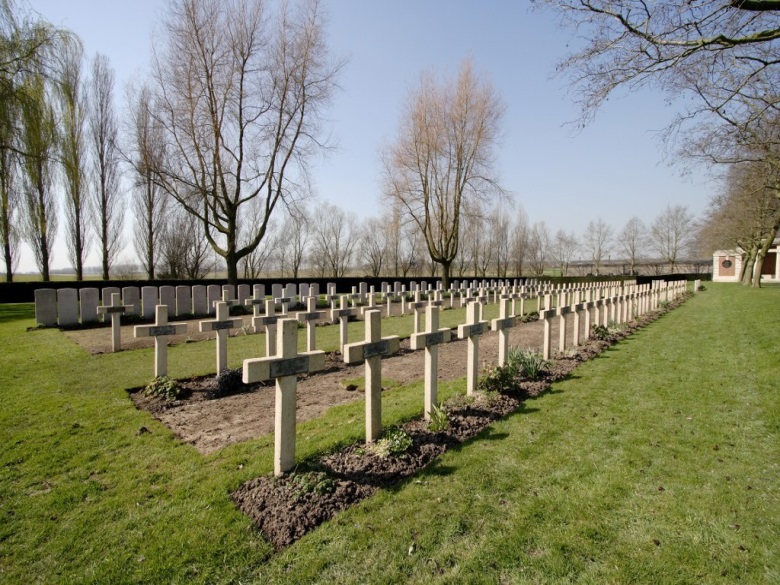 